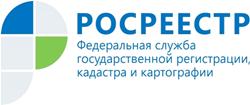 Управление Росреестра по Республике АдыгеяЗЕМЛИ, ИСПОЛЬЗУЕМЫЕ БОЛЕЕ 15 ЛЕТ, МОЖНО УЗАКОНИТЬРоссияне могут узаконить земли, используемые более 15 лет.Изменения в законы "О кадастровой деятельности" и "О государственной регистрации недвижимости" вступили в силу 16 сентября. Поправки упрощаютпроцедуру проведения комплексных кадастровых работ, заказчиками которыхвыступают муниципальные власти. Федеральный закон (150-ФЗ от 17 июня 2019 года) устанавливает порядок уточнения границ земельных участков, фактическая площадь которых не соответствует площади, указанной в Едином государственном реестре недвижимости (ЕГРН).Так, одно из положений предоставляет возможность гражданам узаконить в рамках проведения комплексных кадастровых работ фактически используемыеземельные участки, если их площадь превышает площадь, указанную в ЕГРН.Важно отметить, что узаконить фактически используемые "лишние" метры можно будет лишь в том случае, если участок используется в этих границах более 15 лет, на него нет посягательств со стороны соседей и претензий органов власти.Кроме того, площадь такого "увеличения" должна быть не больше предельногоминимального размера участка, установленного местной администрацией, а вслучае если такой минимальный размер не установлен – не более чем на десятьпроцентов от площади, указанной в ЕГРН.Федеральный закон № 150-ФЗ "О внесении изменений в федеральный закон "Окадастровой деятельности" и федеральный закон "О государственной регистрации недвижимости" подписал президент России Владимир Путин 17 июня 2019 года.Закон вступил в силу 16 сентября, спустя 90 дней после дня его официальногоопубликования.